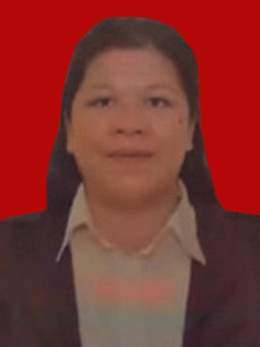 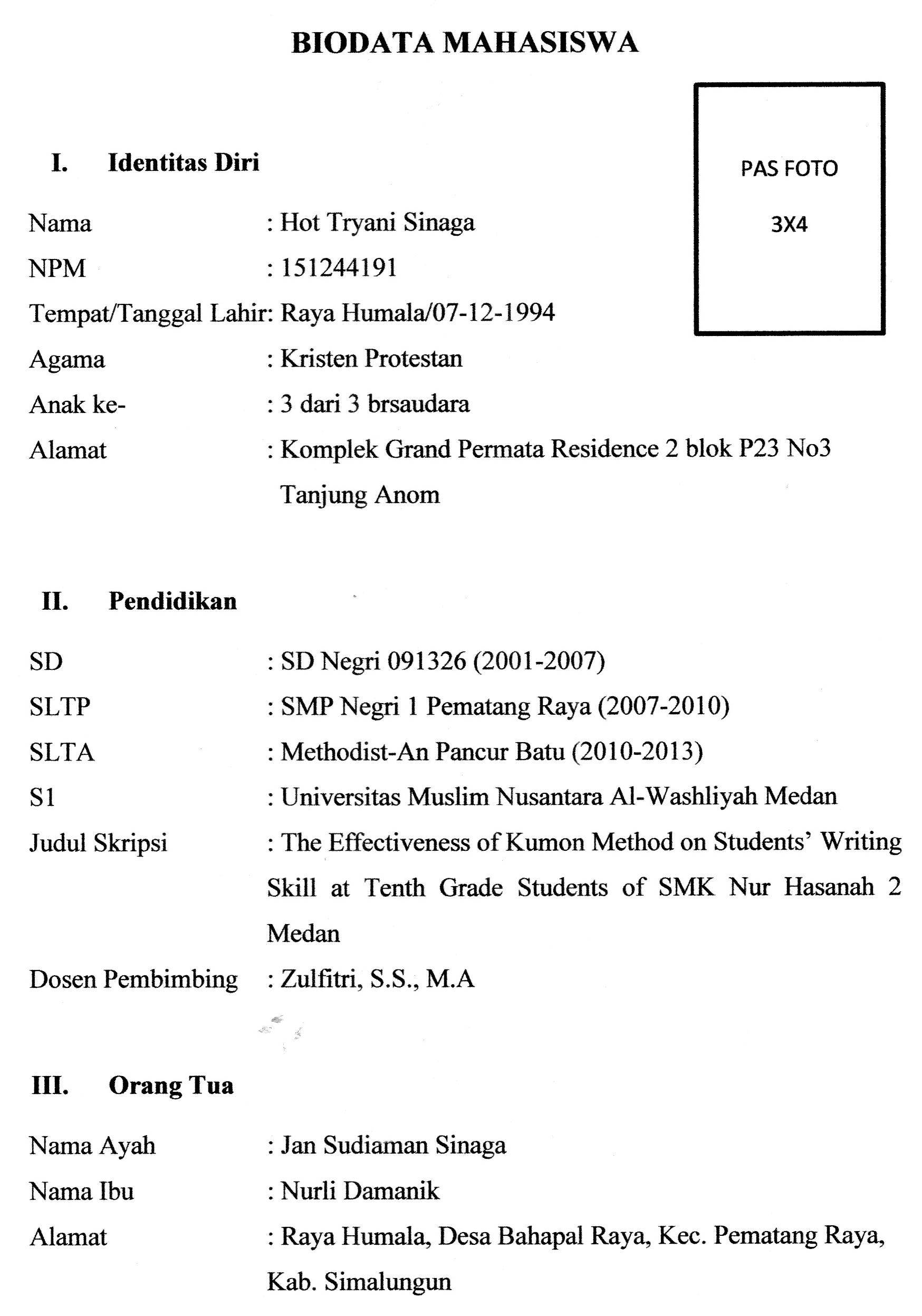 Medan,     Oktober 2023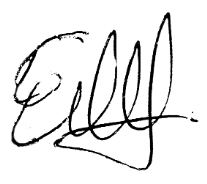 Hot Tryani Sinaga